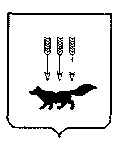 ПОСТАНОВЛЕНИЕАДМИНИСТРАЦИИ городского округа САРАНСКот   «    16  »    августа     2018 г.                                                   			№ 1857  Об утверждении документации по внесению изменений в документацию по планировке территории, ограниченной улицами Титова, Республиканская, Гагарина и рекой Саранка в Ленинском районе г. Саранска, в части изменения планировки территории (проект планировки территории, проект межевания территории), предназначенной для размещения дома многоэтажной жилой застройкиВ  соответствии с Федеральным законом от 6 октября 2003 года  № 131-ФЗ                         «Об общих принципах организации местного самоуправления в Российской Федерации», статьями 45, 46 Градостроительного кодекса Российской Федерации, постановлением Главы Администрации городского округа Саранск от 2 июня 2008 года № 820 «Об утверждении документации по проекту планировки территории, ограниченной улицами Титова, Республиканская, Гагарина и рекой Саранка в Ленинском районе г. Саранска» (с изменениями, внесенными постановлениями Администрации городского округа Саранск от 10 июля 2017 года № 1448,                                  от 16 октября 2017 года № 2313, от 22 ноября 2017 года № 2669, от 27 июня                         2018 года № 1465), постановлением Администрации городского округа Саранск                             от 21 февраля 2018 года № 404 «О подготовке документации по внесению изменений в документацию по планировке территории, ограниченной улицами Титова, Республиканская, Гагарина и рекой Саранка в Ленинском районе                                  г. Саранска, в части изменения планировки территории (проект планировки территории, проект межевания территории), предназначенной для размещения дома многоэтажной жилой застройки», с учетом публичных слушаний по внесению изменений в документацию по планировке территории (проект планировки и проект межевания), проведенных 26 июля 2018 года, заключения о результатах публичных слушаний, опубликованного 15 августа 2018 года, иных прилагаемых документов Администрация городского округа Саранск п о с т а н о в л я е т: 1. Утвердить документацию по внесению изменений                                                                      в документацию по планировке территории, ограниченной                                                      улицами Титова, Республиканская, Гагарина и рекой Саранка в Ленинском районе                                 г. Саранска, в части изменения планировки территории (проект планировки территории, проект межевания территории), предназначенной для размещения дома многоэтажной жилой застройки, согласно приложению к настоящему постановлению (заказчик – ЗАО РФСК «Домострой»).2. Контроль за исполнением настоящего постановления возложить на Заместителя Главы городского округа Саранск – Директора Департамента перспективного развития Администрации городского округа Саранск. 3. Настоящее постановление вступает в силу со дня его официального опубликования.Глава городского округа Саранск				                           П. Н. Тултаев				     Приложение  к постановлению Администрации  городского округа Саранск от «16» августа 2018 г. № 1857Состав документации по внесению изменений в документацию по планировке территории, ограниченной улицами Титова, Республиканская, Гагарина и рекой Саранка в Ленинском районе г. Саранска, в части изменения планировки территории (проект планировки территории, проект межевания территории), предназначенной для размещения дома многоэтажной жилой застройки   №п/пНаименование документа1Пояснительная записка2Графическая часть2.1Основная часть проекта планировки территории2.1.1Чертеж планировки территории М1:5002.1.2Разбивочный чертеж красных линий М1:5002.2Материалы по обоснованию проекта планировки территории2.2.1Схема расположения элемента планировочной структуры 9по материалам генерального плана г.о. Саранск, 2014г.)2.2.2Схема, отображающая местоположение существующих объектов капитального строительства, в том числе линейных объектов, объектов, подлежащих сносу, объектов незавершенного строительства, а также проходы к водным объектам общего пользования и береговым полосам М1:5002.2.3Схема организации движения транспорта и пешеходов М1:5002.2.4Схема грани зон с особыми условиями использования территории М1:5002.2.5Схема вертикальной планировки, инженерной подготовки и инженерной защиты территории М1:5002.3Основная часть проекта межевания территории2.3.1Чертеж межевания территории М 1:5002.4Материалы по обоснования проекта межевания территории:2.4.1Чертеж границ существующих земельных участков. Чертеж местоположения существующих объектов капитального строительства М 1:500